our visionThe Centennial District maximizes the Scouting experience for all Families and Communities.our missionWe model, instill, and enrich Scouting’s Aims & Methods with all unit members and community partners.GREATER COLORADO councilhttps://scoutingcolorado.org/DiSTRicT websitehttps://scoutingcolorado.org/districts/centennial/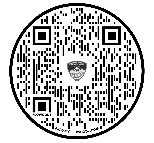 centennial district2023 program calendar“The most worth-while thing is to try and put happiness into the lives of others”Robert Baden-Powell2023District events/Council EventsJANUARY5 – Round Table* & IC Kick-Off21 – Annual Planning MeetingFEBRUARY2 – Round Table*3 – Eagle Preview3 – 5 Klondoree 23 – Volunteer Recognition DinnerMARCH2 – Round Table*4 – Merit Badge College 16 – Annual Recognition DinnerAPRIL6 – Round Table*14 – 16  & 22 – 23 Wood Badge15 – Pinewood Derby Championships22 – Community Service28 – 29 ILOS (N)28 – 29 BALOO (S)2023District events/Council EventsMAY4 – Round Table*5 – Eagle Preview5 – 6 IOLS (S)12 – 13 BALOO (N)JUNE1 – Round Table*2 – 4 Webelos Weekend8 – Eagle & Palm Recognition Event10 – 12 Cub Scout Twilight CampJULYNO MEETINGS!AUGUST3 – Round Table*4 – Eagle PreviewSEPTEMBER7 – Round Table*8 – 9 BALOO (N) 8 – 9 ILOS (S)9 – 10 Merit Badge Campout16 – Aquatics Day 15 – 17 Cub Scout Family Camp 22 – 24 Cub Scout Family CampCamp Cris Dobbins (Summer Camp) begins JUN 18 – 24.  Five sessions available at MSR.  STEM Camp (CAP) begins JUN 5 – 9.  Five Sessions available at CAP.  Enger Technology Camp begins JUN 12 – 16.  Four sessions available at CAP.2023District events/Council EventsJANUARY5 – Round Table* & IC Kick-Off21 – Annual Planning MeetingFEBRUARY2 – Round Table*3 – Eagle Preview3 – 5 Klondoree 23 – Volunteer Recognition DinnerMARCH2 – Round Table*4 – Merit Badge College 16 – Annual Recognition DinnerAPRIL6 – Round Table*14 – 16  & 22 – 23 Wood Badge15 – Pinewood Derby Championships22 – Community Service28 – 29 ILOS (N)28 – 29 BALOO (S)2023District events/Council EventsMAY4 – Round Table*5 – Eagle Preview5 – 6 IOLS (S)12 – 13 BALOO (N)JUNE1 – Round Table*2 – 4 Webelos Weekend8 – Eagle & Palm Recognition Event10 – 12 Cub Scout Twilight CampJULYNO MEETINGS!AUGUST3 – Round Table*4 – Eagle PreviewSEPTEMBER7 – Round Table*8 – 9 BALOO (N) 8 – 9 ILOS (S)9 – 10 Merit Badge Campout16 – Aquatics Day 15 – 17 Cub Scout Family Camp 22 – 24 Cub Scout Family CampCamp Cris Dobbins (Summer Camp) begins JUN 18 – 24.  Five sessions available at MSR.  STEM Camp (CAP) begins JUN 5 – 9.  Five Sessions available at CAP.  Enger Technology Camp begins JUN 12 – 16.  Four sessions available at CAP.2023District Events/Council EventsOCTOBER29 – 1 Camporee5 – Round Table*6 – 7 BALOONOVEMBER2 – Round Table*3 – Eagle Preview4 & 11 – Holiday Food DriveDECEMBER7 – Round Table* + Silver Beaver & District Awards submission deadline2 – Cub Scout Shooting Championships13 – Recharter & JTE Final Turn-In* Dates include Round Table & OA Chapter Meeting.2nd Thursday of each month – District Commission Meeting followed by our District Committee Meetings except JUL).